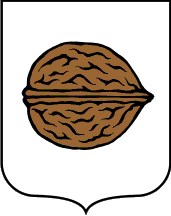                 OPĆINSKI NAČELNIKKLASA: 022-05/18-01/26URBROJ: 2109/22-10-18-1Orehovica, 12. studenoga 2018.g.	Na temelju članka 33. Statuta Općine Orehovica (,,Službeni glasnik Međimurske županije'' br. 4/13 i 1/18), općinski načelnik Općine Orehovica donosi sljedećuO D L U K Uo isplati jednokratne novčane pomoći Antoniji Ružić za iznimne rezultateu amaterskom sportuČlanak 1.(1) Ovom Odlukom određuje se isplata jednokratne novčane pomoći Antoniji Ružić, Orehovica, Frankopanska 22, 40322 Orehovica, OIB: 45966218754, u iznosu od 10.000,00 kuna.Članak 2.(1) Sredstava za isplatu jednokratne pomoći iz članka 1. ove Odluke osigurat će se u proračunu Općine Orehovica.Članak 3.(1) Iznos jednokratne pomoći iz članka 1. ove Odluke isplatit će se u roku od 15 dana od dana donošenja ove Odluke, na žiro račun Antonije Ružić IBAN: HR8823900013102299041.Članak 4.(1) Ova Odluka stupa danom donošenja, a objavit će se na web stranici Općine Orehovica https://www.orehovica.hr/web/.							       Općinski načelnik								                       Franjo Bukal